Внесено зміни до форми Податкової декларації з податку на прибуток підприємств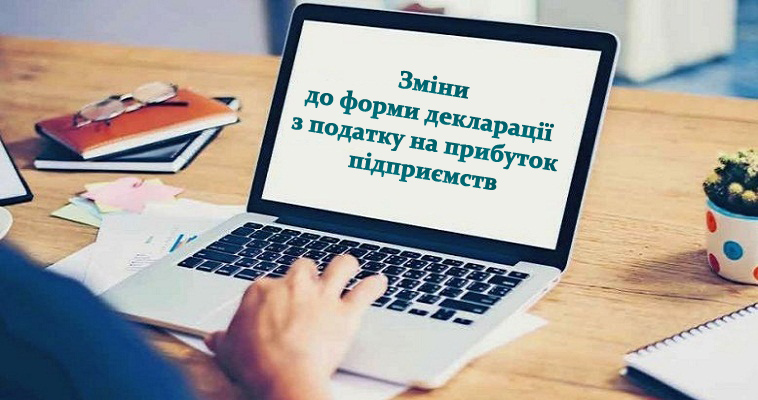 Головне управління ДПС у Харківській області повідомляє, що 17 серпня 2021 року набрав чинності наказ Міністерства фінансів України від 04.06.2021 № 317 «Про затвердження Змін до форми Податкової декларації з податку на прибуток підприємств» (далі – Наказ № 317), яким внесено зміни до форми Податкової декларації з податку на прибуток підприємств, затвердженої наказом Міністерства фінансів України від 20.10.2015 № 897 (у редакції наказу Міністерства фінансів України від 28.04.2017 року № 467) (далі – Наказ № 897), відповідно до якого внесено зміни та доповнення:1.1. До Податкової декларації з податку на прибуток підприємств (далі – Декларація), яку доповнено новим рядком 7.1 щодо відображення інформації у разі здійснення діяльності нерезидентом на території України через постійне представництво, зокрема, повного найменування постійного представництва/відокремленого підрозділу, через який нерезидент здійснює діяльність в Україні, їх місцезнаходження та найменування контролюючого органу за місцем обліку;.1.2. До додатків до Декларації:1.2.1. у додатку ПН передбачено відображення інформації про нерезидента, який є бенефіціарним (фактичним) отримувачем (власником) доходу із джерелом походження з України у разі застосування відповідно до статті 103 Податкового кодексу України (далі – Кодекс) положення міжнародного договору України з країною, резидентом якої є відповідний бенефіціарний (фактичний) отримувач (власник) такого доходу;1.2.2. у додатку РІ:виключено різницю, на яку збільшується фінансовий результат до оподаткування щодо суму витрат, понесених платником податків при здійсненні операцій з нерезидентами, якщо такі операції не мають ділової мети (редакція підпункту 140.5.15 пункту 140.5 статті 140 Кодексу діяла до 01.01.2021) (рядок 3.1.14);доповнено новою різницею щодо збільшення фінансового результату до оподаткування податкового (звітного) періоду на суму витрат, пов՚язаних із виконанням умов договору про надання бюджетного гранта, понесених у поточному звітному періоді за рахунок таких грантів (але не більше суми таких грантів) та включених до складу витрат поточного звітного періоду відповідно до національних положень (стандартів) бухгалтерського обліку або міжнародних стандартів фінансової звітності (підпункт 140.5.16 пункту 140.5 статті 140 Кодексу) (рядок 3.1.14);доповнено новими різницями щодо зменшення фінансового результату до оподаткування податкового (звітного) періоду:на суму бюджетних грантів, отриманих платником податку та включених до складу доходів звітного періоду відповідно до національних положень 2 (стандартів) бухгалтерського обліку або міжнародних стандартів фінансової звітності (підпункт 140.4.8 пункту 140.4 статті 140 Кодексу) (рядок 3.2.6);на суму отриманої одноразової компенсації суб՚єктам господарювання відповідно до Закону України «Про соціальну підтримку застрахованих осіб та суб'єктів господарювання на період здійснення обмежувальних протиепідемічних заходів, запроваджених з метою запобігання поширенню на території України гострої респіраторної хвороби COVID-19, спричиненої коронавірусом SARS-CoV-2» та включеної до складу доходів звітного періоду відповідно до національних положень (стандартів) бухгалтерського обліку або міжнародних стандартів фінансової звітності (пункт 54 підрозділу 4 розділу XX Кодексу) (рядок 4.2.22);на суму списаних штрафних санкцій і пені відповідно до пункту 2³ та списаного податкового боргу відповідно до пункту 24 розділу XX Кодексу та включених до складу доходів звітного періоду відповідно до національних положень (стандартів) бухгалтерського обліку або міжнародних стандартів фінансової звітності (пункт 54 підрозділу 4 розділу XX Кодексу) (рядок 4.2.23);1.2.3. у додатку АМ передбачено відображення інформації про капіталізовані проценти, включені до собівартості необоротних активів (підпункт 138.3.2 пункту 138.3 статті 138 Кодексу) (рядок КП).З оновленою редакцією Наказу № 897 Ви можете ознайомитися скориставшись розділом «Нормативні та інформаційні документи» Загальнодоступного інформаційно-довідкового ресурсу (http://zir.tax.gov.ua).Довідково: Наказ № 317 опублікувано 17.08.2021 в Офіційному віснику України № 63.